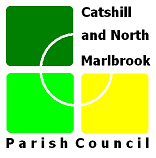 Members of Catshill & North Marlbrook Parish Councilare summoned to attend an Extraordinary  Parish Council Meeting Online onWednesday 06th January 2021 starting at 7.00pmAGENDAApologies for AbsenceTo receive apologies and note reasons for absenceDeclarations of InterestWith reference to items on the agenda members are reminded of their responsibility to declare interests and to update their register of interests as required.DispensationsTo consider any requests to the Clerk for dispensations from Members who have declared an interest but wish to stay in the meeting during that time to aid discussion and may request to speak and vote.4.        Powerpoint presentation on NP report   5.        Discuss and Approve NP report and evidence base (13 appendices)   6.        Discuss and Approve Basic Conditions Statement   7.        Discuss and Approve Consultation Statement                                                                                                                            Cllr Bernard McEldowneyChairman of the Parish Council 17/12/20